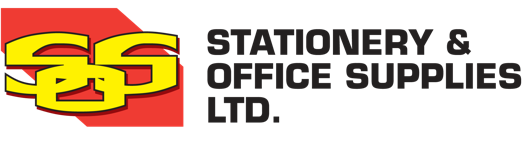 Form of ProxyI/We _______________________________________________________________ of _____________________________________________________________________ (address) being a shareholder(s) of Stationery & Office Supplies Limited (“the Company”), hereby appoint: __________________________________________________________________ (name of proxy) of _____________________________________________________________________ (address) or failing him/her, _________________________________________________ (name of alternate proxy) of _____________________________________________________________________ (address) as my/our proxy to vote for me/us on my/our behalf at the 2021 Annual General Meeting of the Company to be held on Tuesday, November 23, 2021 at 2:00 p.m., in an electronic format in accordance with a Court Order of Judicature of Jamaica dated September 29, 2021 in Claim Number SU 2021 CD 00291 and at any adjournment thereof. Please indicate by inserting a tick in the appropriate square how you wish your votes to be cast. Unless otherwise instructed, the proxy will vote or abstain from voting, at his/her discretion. Signed this _________ day of ______________________________________ 2021Signature: _____________________________________	(Signature of primary shareholder) Name: ________________________________________	(Name of primary shareholder) Signature: _____________________________________	(Signature of secondary shareholder) Name: ________________________________________	(Name of secondary shareholder)Notes: 1. If the appointer is a Corporation, this form must be under its common seal or under the hand of an officer or attorney duly authorised.   2. A Member entitled to attend and vote at this meeting may appoint a Proxy to attend and vote in his/her stead.   A Proxy need not be a Member of the Company. A Proxy Form is enclosed for your convenience. Completed Proxy Forms must be lodged at the Company’s Registered Office, 23 Beechwood Avenue, Kingston 5 at least forty-eight hours before the time appointed for holding the meeting. The Proxy Form shall bear the stamp duty of $100.00 before being signed. The stamp duty may be paid by adhesive stamp(s) to be cancelled by the person executing the Proxy.NoResolution DetailsVote for or Against (tick appropriate box)Vote for or Against (tick appropriate box)1Resolution No. 1 “THAT the Directors’ Report, the Auditor’s Report and the Statements of Account of the Company for the year ended December 31, 2020 be approved.”       For      Against 2Resolution No. 2 “THAT Mair Russell Grant Thornton, Chartered Accountants be and are hereby appointed Auditors of the Company to hold office until the next Annual General Meeting at a remuneration to be fixed by the Directors of the Company.”       For     Against3a“THAT retiring Director David McDaniel be and is hereby re-elected a Director of the Company,”       For     Against3b“THAT retiring Director Marjorie McDaniel be and is hereby re-elected a Director of the Company,” and       For     Against3c“THAT retiring Director Allan McDaniel be and is hereby re-elected a Director of the Company.”       For     Against